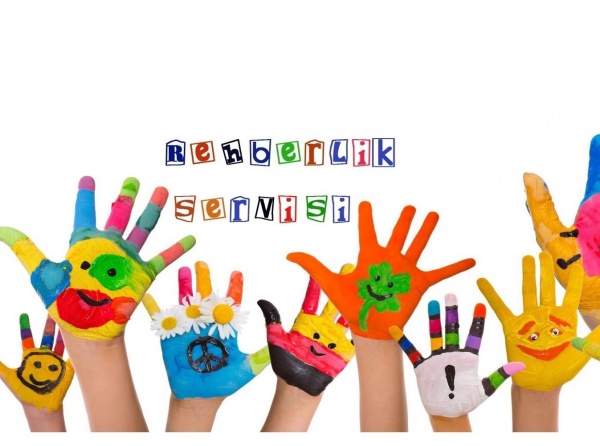 İncilipınar Şehit Burhan Acar İmam Hatip Ortaokulu - Rehberlik Servisi birimi olarak amacımız, öğrencilerimizi gelişim dönemlerinin tüm boyutlarında desteklemektir. Bu bağlamda rehberlik servisi olarak tüm öğrencilerimize ulaşmayı; öğrencilerimizin çevreye duyarlı, içinde yaşadığı topluma uyum sağlayan, iletişim becerileri güçlü, problem çöze becerisi geliştirmiş kişiler olarak gelişmelerini desteklemek öncelikli hedefimizdir. Rehberlik servisi birimi olarak okulumuzda sene içerisinde öğrenci, veli, öğretmen ve okul idaresi fikir ve görüşleri ile önleyici, bütünleştirici, gelişimsel rehberlik faaliyetleri planlıyor ve gerçekleştiriyoruz. 